Publicado en  el 22/12/2016 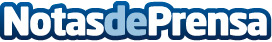 La ansiedad se convierte en un gran obstáculo para los estudiantes La vida estudiantil está repleta de inseguridades, nerviosismo y dificultades que envuelven a los exámenes. En este sentido, es necesario conocer técnicas que pueden ayudar a afrontarloDatos de contacto:Nota de prensa publicada en: https://www.notasdeprensa.es/la-ansiedad-se-convierte-en-un-gran-obstaculo_1 Categorias: Medicina Educación http://www.notasdeprensa.es